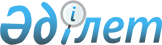 Бородулиха аудандық мәслихатының 2022 жылғы 30 желтоқсандағы № 26-15-VII "2023-2025 жылдарға арналған Бородулиха ауданы Переменовка ауылдық округінің бюджеті туралы" шешіміне өзгерістер енгізу туралыАбай облысы Бородулиха аудандық мәслихатының 2023 жылғы 8 желтоқсандағы № 12-8-VIII шешімі.
      Бородулиха аудандық мәслихаты ШЕШТІ:
      1. Бородулиха аудандық мәслихатының "2023-2025 жылдарға арналған Бородулиха ауданы Переменовка ауылдық округінің бюджеті туралы" 2022 жылғы 30 желтоқсандағы № 26-15-VII шешіміне мынадай өзгерістер енгізілсін:
      1-тармақ жаңа редакцияда жазылсын:
      "1. 2023-2025 жылдарға арналған Переменовка ауылдық округінің бюджеті тиісінше 1, 2, 3- қосымшаларға сәйкес, соның ішінде 2023 жылға мынадай көлемдерде бекітілсін:
      1) кірістер – 52994 мың теңге, соның ішінде:
      салықтық түсімдер – 9211 мың теңге;
      салықтық емес түсімдер – 0 теңге;
      негізгі капиталды сатудан түсетін түсімдер – 40 мың теңге;
      трансферттер түсімі – 43743 мың теңге;
      2) шығындар – 54677,2 мың теңге;
      3) таза бюджеттік кредиттеу – 0 теңге;
      4) қаржы активтерімен операциялар бойынша сальдо – 0 теңге;
      5) бюджет тапшылығы (профициті) – -1683,2 мың теңге;
      6) бюджет тапшылығын қаржыландыру (профицитін пайдалану) – 1683,2 мың теңге, соның ішінде:
       бюджет қаражатының пайдаланылатын қалдықтары – 1683,2 мың теңге.";
      4-тармақ жаңа редакцияда жазылсын:
      "4. 2023 жылға арналған Переменовка ауылдық округінің бюджетінде аудандық бюджеттен ағымдағы нысаналы трансферттер 15635 мың теңге сомасында көзделсін.";
      осы шешімнің қосымшасына сәйкес көрсетілген шешімнің 1-қосымшасы жаңа редакцияда жазылсын.
      2. Осы шешім 2023 жылғы 1 қаңтардан бастап қолданысқа енгізіледі. 2023 жылға арналған Переменовка ауылдық округінің бюджеті
					© 2012. Қазақстан Республикасы Әділет министрлігінің «Қазақстан Республикасының Заңнама және құқықтық ақпарат институты» ШЖҚ РМК
				
      Аудандық мәслихат төрағасы 

С. Урашева
Бородулиха аудандық
мәслихатының
2023 жылғы 8 желтоқсандағы
№ 12-8-VIII шешіміне
1-қосымша 
Санаты
Санаты
Санаты
Санаты
Сома (мың теңге)
Сыныбы
Сыныбы
Сыныбы
Сома (мың теңге)
Ішкі сыныбы
Ішкі сыныбы
Сома (мың теңге)
Кiрiстер атауы
Сома (мың теңге)
I.КІРІСТЕР
52994
1
Салықтық түсiмдер
9211
01
Табыс салығы
750
2
Жеке табыс салығы
750
04
Меншікке салынатын салықтар
7015
1
Мүлiкке салынатын салықтар
169
3
Жер салығы
13
4
Көлiк құралдарына салынатын салық
6233
5
Бірыңғай жер салығы
1000
05
Ішкі салықтар тауарларға, жұмыстарға және қызметтерге
1046
3
Табиғи және басқа ресурстарды пайдаланғаны үшін түсетін түсімдер
1046
2
Салықтық емес түсімдер
0
3
Негізгі капиталды сатудан түсетін түсімдер
40
 4
Трансферттер түсімі 
43743
02
Мемлекеттiк басқарудың жоғары тұрған органдарынан түсетiн трансферттер
43743
3
Аудандық (облыстық манызы бар кала) бюджеттен түсетін трансферттер
43743
Функционалдық топ
Функционалдық топ
Функционалдық топ
Функционалдық топ
Функционалдық топ
Сома (мың теңге)
Кіші функция
Кіші функция
Кіші функция
Кіші функция
Сома (мың теңге)
Бюджеттік бағдарламалардың әкімшісі
Бюджеттік бағдарламалардың әкімшісі
Бюджеттік бағдарламалардың әкімшісі
Сома (мың теңге)
Бағдарлама
Бағдарлама
Сома (мың теңге)
Атауы
Сома (мың теңге)
II. ШЫҒЫНДАР
54677,2
01
Жалпы сипаттағы мемлекеттiк қызметтер
26020,9
1
Мемлекеттi басқарудың жалпы функцияларын орындайтын өкiлдi, атқарушы және басқа органдар
26020,9
124
Аудандық маңызы бар қала, ауыл, кент, ауылдық округ әкімінің аппараты
26020,9
001
Аудандық маңызы бар қала, ауыл, кент, ауылдық округ әкімінің қызметін қамтамасыз ету жөніндегі қызметтер
26020,9
 07
Тұрғын үй-коммуналдық шаруашылық
17815
3
Елді-мекендерді көркейту
17815
124
Аудандық маңызы бар қала, ауыл, кент, ауылдық округ әкімінің аппараты
17815
008
Елді мекендердегі көшелерді жарықтандыру 
8990
009
Елді мекендердің санитариясын қамтамасыз ету
700
011
Елді мекендерді абаттандыру және көгалдандыру
8125
08
Мәдениет, спорт, туризм және ақпараттық кеңістік
6751
124
Аудандық маңызы бар қала, ауыл, кент, ауылдық округ әкімінің аппараты
6751
006
Жергілікті деңгейде мәдени-демалыс жұмыстарын қолдау
6751
12
Көлiк және коммуникация
4088
9
Көлік және коммуникация саласындағы өзге де қызметтер
4088
124
Аудандық маңызы бар қала, ауыл, кент, ауылдық округ әкімінің аппараты
4088
013
Аудандық маңызы бар қалаларда, ауылдарда, кенттерде, ауылдық округтерде автомобиль жолдарының жұмыс істеуін қамтамасыз ету
4088
15
Трансферттер
2,3
01
Трансферттер
2,3
124
Аудандық маңызы бар қала, ауыл, кент, ауылдық округ әкімінің аппараты
2,3
044
Қазақстан Республикасының Ұлттық қорынан берілетін нысаналы трансферт есебінен республикалық бюджеттен бөлінген пайдаланылмаған (толық пайдаланылмаған) нысаналы трансферттердің сомаларын қайтару
1
048
Пайдаланылмаған (толық пайдаланылмаған) нысаналы трансферттерді қайтару
1,3
ІІІ. Таза бюджеттік кредиттеу
0
IV.Қаржы активтерімен операциялар бойынша сальдо
0
V. Бюджет тапшылығы (профициті)
-1683,2
VI. Бюджет тапшылығын қаржыландыру (профицитiн пайдалану)
1683,2
8
Бюджет қаражаттарының пайдаланылатын қалдықтары
1683,2
1
Бюджеттік қаражаттардың қалдығы
1683,2
1
Бюджеттік қаражаттардың бос қалдықтары
1683,2